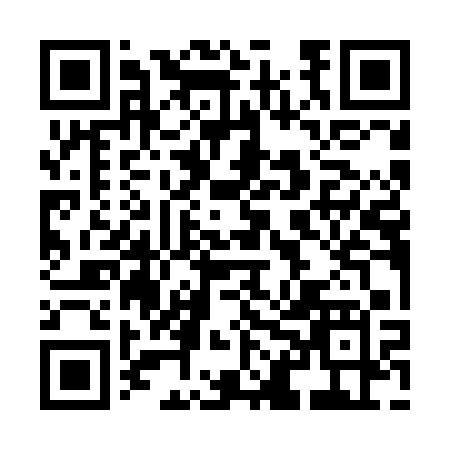 Prayer times for Amsterdam, North Holland, NetherlandsWed 1 May 2024 - Fri 31 May 2024High Latitude Method: Angle Based RulePrayer Calculation Method: Muslim World LeagueAsar Calculation Method: HanafiPrayer times provided by https://www.salahtimes.comDateDayFajrSunriseDhuhrAsrMaghribIsha1Wed3:326:091:376:469:0711:322Thu3:286:071:376:479:0911:353Fri3:256:051:376:489:1111:394Sat3:246:031:376:499:1211:425Sun3:236:011:376:509:1411:436Mon3:225:591:376:519:1611:447Tue3:215:581:376:529:1711:458Wed3:215:561:376:539:1911:459Thu3:205:541:376:549:2111:4610Fri3:195:521:376:559:2211:4711Sat3:195:511:376:569:2411:4712Sun3:185:491:376:579:2511:4813Mon3:175:471:376:589:2711:4914Tue3:175:461:376:599:2911:4915Wed3:165:441:376:599:3011:5016Thu3:155:431:377:009:3211:5117Fri3:155:411:377:019:3311:5118Sat3:145:401:377:029:3511:5219Sun3:145:381:377:039:3611:5320Mon3:135:371:377:049:3811:5321Tue3:135:361:377:059:3911:5422Wed3:125:341:377:069:4111:5523Thu3:125:331:377:069:4211:5524Fri3:115:321:377:079:4311:5625Sat3:115:311:377:089:4511:5726Sun3:115:301:387:099:4611:5727Mon3:105:291:387:099:4711:5828Tue3:105:281:387:109:4811:5929Wed3:105:271:387:119:5011:5930Thu3:095:261:387:129:5112:0031Fri3:095:251:387:129:5212:00